MEDIENINFORMATIONFirmenlauf durch die Lager von Würth ElektronikCompany Trail – Sport und BienenkundeWaldenburg, 22. Juni 2022 – Am 10. Juli ist es wieder soweit: Der Company Trail wird auch in diesem Jahr ein Riesenspaß für Freizeitsportler:innen und Familien. Auf einer Strecke von mehr als sechs Kilometern geht es dann wieder durch Hochmateriallager, Produktionsstätten und Büroräume von zehn Unternehmen im Gewerbepark Hohenlohe. Würth Elektronik beteiligt sich auf seinem Firmengelände mit einem sehr interessanten Parcours – und einem Lehrpfad rund um das kleinste Nutztier der Welt.Der Company Trail bekommt kontinuierlich Zuwachs: Kamen zur ersten Veranstaltung noch 630 Läufer:innen, stieg deren Zahl im nächsten Rennen bereits auf 870. Dieses Jahr rechnen die Veranstalter schon mit 1 500 Teilnehmer:innen. Eine Zeitmessung wird es nicht geben, die Strecke ist also auch für sportlich Ungeübte gut zu bewältigen. Insgesamt beträgt sie wieder etwa sechs Kilometer. Dazu kommen fantasievolle Rundläufe in den zehn beteiligten Unternehmen. Sie führen kreuz und quer durch Abteilungen wie Verwaltung, Lager und Produktion. Start und Ziel sind auf dem Areal von Ziehl-Abegg angesiedelt. Für die musikalische Begleitung sorgen die Stadtkapelle Krautheim und die Cover-Band „keep alive“.Erlebnispfad und SportparcoursDer Technologie-Enabler Würth Elektronik hat sich zur gemäßigten bis sportlichen Durchlauferhitzung wieder etwas ganz Besonderes einfallen lassen: den WEBee Erlebnispfad. Er bietet Infotafeln rund um Honig- und Wildbienen. Die Teilnehmer:innen können hier zum Beispiel erfahren, wie weit eine Biene fliegen müsste, um ein Glas Honig zu sammeln, warum es den Bienen momentan so schlecht geht und was wir alle tun können, um ihr Leben wieder einfacher zu machen. Zudem wird das WEtality Team einen sportlichen Parcours für die Teilnehmer:innen aufbauen.Die Teilnahmegebühr beträgt zehn Euro. Läufer:innen, die jünger sind als 16 Jahre, können über ihre Eltern kostenlos angemeldet werden. Anmeldung über:
https://www.davengo.com/event/overview/company-trail-2022Verfügbares BildmaterialFolgendes Bildmaterial steht druckfähig im Internet zum Download bereit: https://kk.htcm.de/press-releases/wuerth/Über die Würth Elektronik eiSos GruppeDie Würth Elektronik eiSos Gruppe ist Hersteller elektronischer und elektromechanischer Bauelemente für die Elektronikindustrie und Technologie-Enabler für zukunftsweisende Elektroniklösungen. Würth Elektronik eiSos ist einer der größten europäischen Hersteller von passiven Bauteilen und in 50 Ländern aktiv. Fertigungsstandorte in Europa, Asien und Nordamerika versorgen die weltweit wachsende Kundenzahl.Das Produktprogramm umfasst EMV-Komponenten, Induktivitäten, Übertrager, HF-Bauteile, Varistoren, Kondensatoren, Widerstände, Quarze, Oszillatoren, Power Module, Wireless Power Transfer, LEDs, Sensoren, Steckverbinder, Stromversorgungselemente, Schalter, Taster, Verbindungstechnik, Sicherungshalter sowie Lösungen zur drahtlosen Datenübertragung.Die Verfügbarkeit ab Lager aller Katalogbauteile ohne Mindestbestellmenge, kostenlose Muster und umfangreicher Support durch technische Vertriebsmitarbeitende und Auswahltools prägen die einzigartige Service-Orientierung des Unternehmens. Würth Elektronik ist Teil der Würth-Gruppe, dem Weltmarktführer für Montage- und Befestigungstechnik. Das Unternehmen beschäftigt 8 000 Mitarbeitende und hat im Jahr 2021 einen Umsatz von 1,09 Milliarden Euro erwirtschaftet.Würth Elektronik: more than you expect!Weitere Informationen unter www.we-online.com

Bildquelle: Würth Elektronik 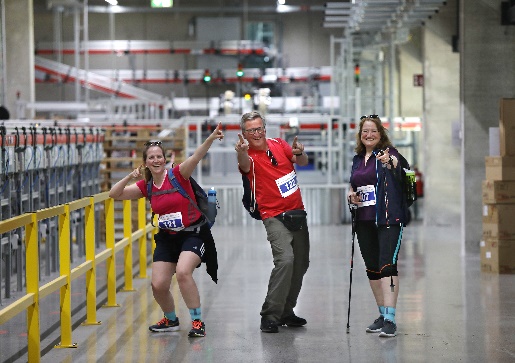 Mittendurch: Würth Elektronik öffnet seine Tore für den Company Trail.Weitere Informationen:Würth Elektronik eiSos GmbH & Co. KG
Sarah Hurst
Max-Eyth-Straße 1
74638 WaldenburgTelefon: +49 7942 945-5186
E-Mail: sarah.hurst@we-online.dewww.we-online.comPressekontakt:HighTech communications GmbH
Brigitte Basilio
Brunhamstraße 21
81249 MünchenTelefon: +49 89 500778-20
Telefax: +49 89 500778-77 
E-Mail: b.basilio@htcm.dewww.htcm.de 